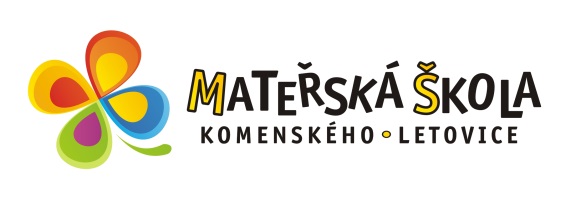 SEZNAM UCHAZEČŮ POD PŘIDĚLENÝM REGISTRAČNÍM ČÍSLEM PŘIJATÝCH K PŘEDŠKOLNÍMU VZDĚLÁVÁNÍ VE ŠKOLNÍM ROCE 2022/2023Poř. č. MSK 305/2022V souladu s ustanovením § 34 odst. 3, § 165 odst. 2 písm. b)  a § 183 zákona č. 561/2004 Sb., o předškolním, základním, středním, vyšším odborném a jiném vzdělávání (školský zákon), ve znění pozdějších předpisů, a v souladu se zákonem 500/2004 Sb., správní řád, ve znění pozdějších předpisů, rozhodla Mateřská škola Letovice, Komenského 671/11, okres Blansko, příspěvková organizace prostřednictvím své ředitelky o přijetí do mateřské školy uvedené výše a zveřejňuje pod přiděleným registračním číslem seznam přijatých uchazečů pro školní rok 2022/2023. Celodenní(polodenní)docházkaIndividuální vzdělávání (děti s povinným předškolním vzděláváním)Seznam přijatých uchazečů k předškolnímu vzdělávání v Mateřské škole Letovice, Komenského 671/11, okres Blansko, příspěvkové organizaci pro školní rok 2022/2023je zveřejněn dne 7. 6. 2022 v 8:00 hod. ve vitríně před budovou MŠ Komenského, na dveřích třídy Motýlci a na webových stránkách MŠ.V Letovicích dne 7. 6. 2022			                              Eva Pařilová, ředitelka MŠPořadíRegistrační čísloVýsledek správního řízení1.156Přijat/a2.154Přijat/a3.117Přijat/a4.95Přijat/a5.96Přijat/a6.125Přijat/a7.94Přijat/a8.102Přijat/a9.104Přijat/a10.105Přijat/a11.161Přijat/a12.168Přijat/a13.149Přijat/a14.87Přijat/a15.171Přijat/a16.143Přijat/a17.158Přijat/a18.112Přijat/a19.153Přijat/a20.165Přijat/a21.150Přijat/a22.88Přijat/a23.128Přijat/a24.129Přijat/a25.170Přijat/a26.173Přijat/a27.91Přijat/a28.126Přijat/a29.155Přijat/a30.123Přijat/a31.100Přijat/a32.172Přijat/aPořadíRegistrační čísloVýsledek správního řízení1.178Přijat/a2.177Přijat/a3.175Přijat/a4.174Přijat/a5.176Přijat/a